Wahl-LUST oder Wahl-FRUST?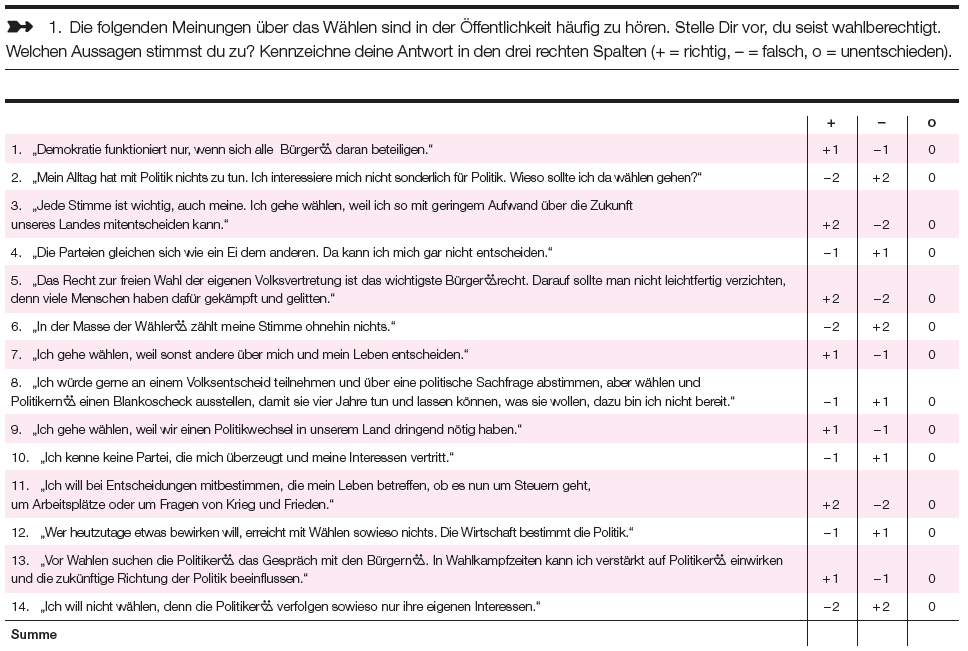 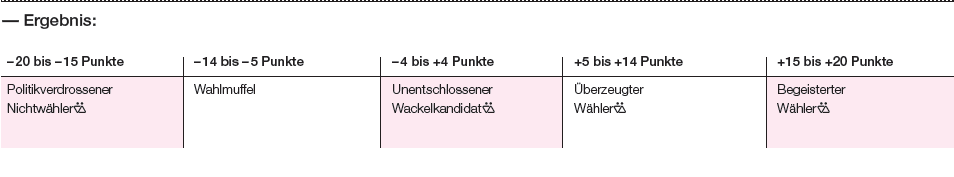 